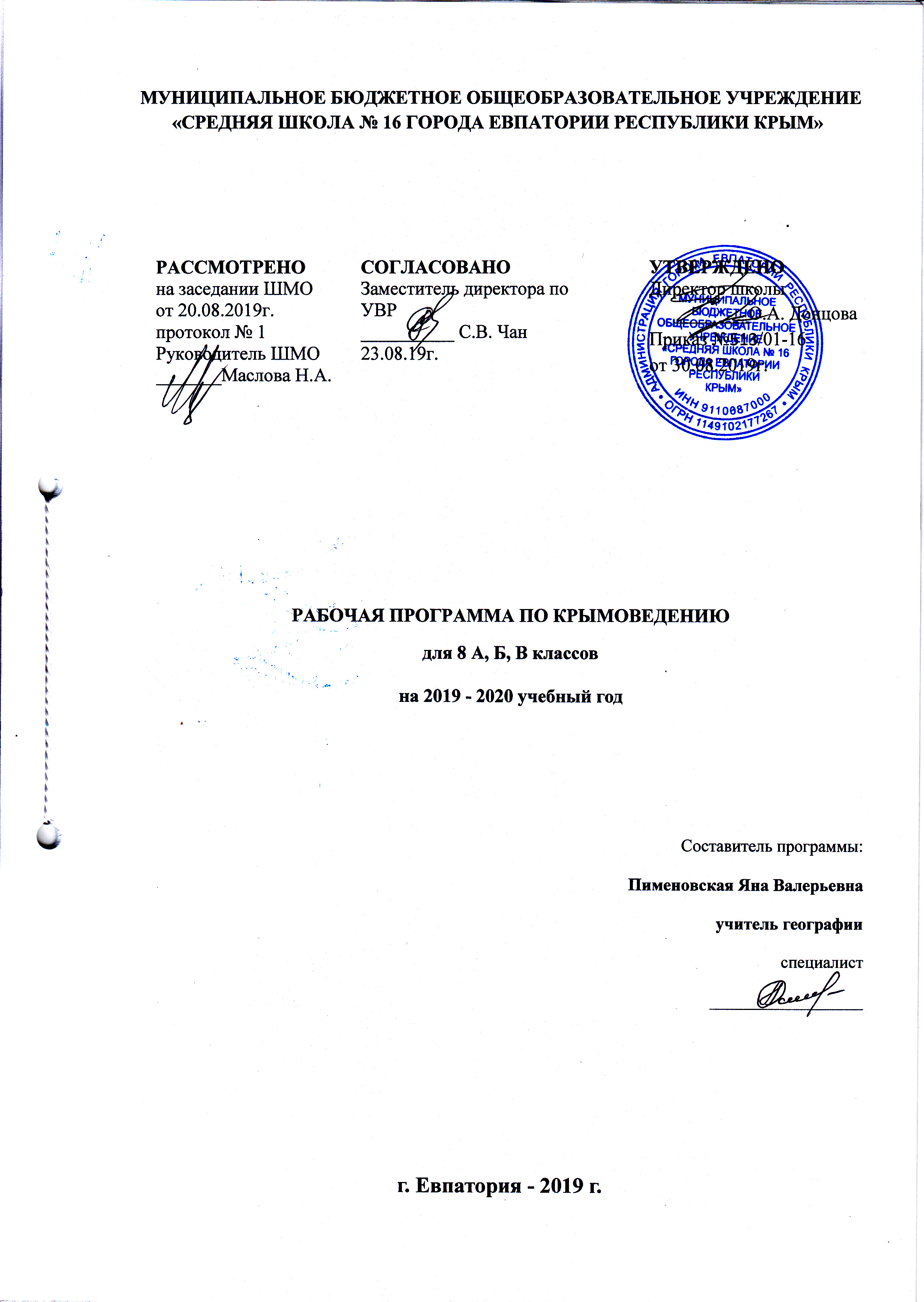 1. Федеральный государственный образовательный стандарт ООО, утвержденный приказом Минобразования РФ от 17.12.2010 №1897 (с изменениями от 31.12.2015 г. №1577)2. Рабочая программа учебного курса «Крымоведение» для 8 класса составлена в соответствии с основными положениями федерального базисного учебного плана (далее – БУП), примерной программой основного общего образования по крымоведению для 5-9 классов, утвержденной Коллегией МОН Республики Крым. Авторы: Рудяков А.Н. – доктор филологических наук, профессор, ректор КРИППО. Супрычев А.В. – кандидат педагогических наук, заведующий кафедрой естественно-математического образования КРИППО.Используются рабочие тетради по Крымоведению для 5-9 классов автора Супрычева А.В.3. Учебник: Крымоведение, 8 класс А.В. Супрычев. Симферополь «Наша школа» 2018 год. Планируемые результаты освоения учебного курсаЛичностные, метапредметные и предметные результаты:Личностным результатом обучения географическому краеведению является формирование всесторонне образованной, развитой личности, обладающей системой мировоззренческих взглядов, ценностных ориентиров, идейно-нравственных, культурных и этических норм поведения.Важнейшие личностные результаты обучения географическому краеведению Крымского полуострова:– ценностные ориентации, отражающие индивидуально-личностные позиции учащихся: осознание себя как члена общества на региональном уровне (гражданин России, житель Республики Крым). Представление о Республике Крым как неотделимой части России, её месте и роли в стране. Понимание неотделимости географического пространства республики от России. Осознание значимости и общности проблем человечества готовность к их решению;– гармонично развитые социальные чувства и качества: эмоционально-ценностное отношение к окружающей среде, необходимости ее сохранения и рационального использования. Патриотизм, любовь к своей местности, своему региону, своей стране. Уважение к истории, культуре, национальным особенностям, традициям и образу жизни других народов.Средством развития личностных результатов служит учебный материал и прежде всего задания, нацеленные на: – умение формулировать своё отношение к актуальным проблемам современности;– умение использовать географические и краеведческие знания для созидательной деятельности. Метапредметными результатами изучения курса «Крымоведение» является формирование универсальных учебных действий (УУД).Регулятивные УУД:– способность к самостоятельному приобретению новых знаний, умений и навыков;– умение управлять своей познавательной деятельностью, организовывать её, определять её цели и задачи, выбирать средства реализации цели и применять их на практике, оценивать достигнутые результаты: самостоятельно обнаруживать и формулировать учебную проблему, определять цель учебной деятельности, выбирать тему проекта. Выдвигать версии решения проблемы, осознавать конечный результат, выбирать из предложенных и искать самостоятельно средства достижения цели. Составлять (индивидуально или в группе) план решения проблемы (выполнения проекта). Работая по плану, сверять свои действия с целью и, при необходимости, исправлять ошибки самостоятельно. В диалоге с учителем совершенствовать самостоятельно выработанные критерии оценки;– умения ориентироваться в окружающем мире, выбирать целевые и смысловые установки в своих действиях и поступках, принимать решения.Средством формирования регулятивных УУД служат: технология проблемного диалога при изучении нового материала и технология оценивания образовательных достижений.Познавательные УУД:– формирование и развитие посредством географического и краеведческого знания познавательных интересов, интеллектуальных и творческих способностей учащихся;– умение вести самостоятельный поиск, анализ, отбор информации, ее преобразование, сохранение, передачу и презентацию с помощью технических средств и информационных технологий: анализировать, сравнивать, классифицировать и обобщать факты, понятия, явления. Выявлять причины и следствия простых явлений. Осуществлять сравнение и классификацию, самостоятельно выбирая основания и критерии для указанных логических операций. Строить логически грамотные утверждения, включающее установление причинно-следственных связей. Составлять тезисы, различные виды планов. Уметь определять возможные источники информации, производить поиск информации, анализировать и оценивать её достоверность. Представлять информацию в виде конспектов, таблиц, схем, графиков. Переводить информацию из одного вида в другой.Средством формирования познавательных УУД служат учебный материал и прежде всего продуктивные задания:– осознание роли географии и краеведения в познании окружающего мира;– освоение системы краеведческих знаний о природе, населении, хозяйстве Республики Крым, на основе которых формируется географическое мышление учащихся;– использование географических умений для анализа, оценки, прогнозирования современных социальных и природных проблем;– использование карт для получения краеведческой информации. Коммуникативные УУД:– отстаивание своей точки зрения, представление аргументов, подтверждающих их фактов. – понимание позиции другого в дискуссии. Средством формирования коммуникативных УУД служат технология проблемного диалога (побуждающий и подводящий диалог) и организация работы в малых группах, а также использование на уроках элементов технологии продуктивного чтения. Предметными результатами изучения курса являются следующие умения:– понимать роль различных источников краеведческой информации;– знать особенности природы, населения, хозяйства Крыма;– формулировать причины изменений происходящих под влиянием природных и антропогенных факторов;– выделять, описывать и объяснять существенные признаки географических объектов и явлений.– определять географические процессы и явления в геосферах, происходящие на нашей территории, взаимосвязи между ними, их взаимовлияние, изменения в результате хозяйственной деятельности человека;– понимать связь между географическим положением, природными условиями, ресурсами и хозяйством Республики Крым;– определять причинно-следственные связи при анализе геоэкологических проблем;– оценивать особенности географического положения, природно-ресурсного потенциала, демографической ситуации в регионе;– приводить примеры закономерностей размещения предприятий в Республики Крым;– находить в различных источниках и анализировать информацию по географии Крыма;– составлять описания различных географических объектов на основе анализа разнообразных источников информации;– определять на карте местоположение объектов;– работать со статистическими данными;– формулировать своё отношение к природным и антропогенным причинам изменений, происходящих в окружающей среде;– использовать географические знания для осуществления мер по охране природы; – формулировать своё отношение к культурному и природному наследию Крыма.Требования к уровню подготовки учащихся основного общего образования при изучении курса «Крымоведения»В результате изучения «Крымоведения» в 8 классе: Ученик научится:Выбирать источники получения информации о своей малой родине;Систематизировать информацию о:выдающихся исследователей Крымского полуострова;особенности географического положения Крымского полуострова и своего города (района);особенности уникальной природы Крымского полуострова и своей местности;названия наиболее распространенных и эндемичных растений и животных Крыма и своей местности;основные этапы и ключевые события истории Крыма в контексте российской истории с древности до современности;особенности национальных обычаев, обрядов, верований и быта народов Крыма;художественные произведения и произведения искусства, посвященные крымской тематике;виды хозяйственной деятельности и традиционные занятия населения;элементы природоохранного законодательства и правила поведения на природе.Ученик получит возможность научиться:показывать на карте территорию Крымского полуострова и крупные природные объекты Крыма, основные населенные пункты и пути сообщения;работать с различными источниками знаний о природе, населении, истории своей местности;оценивать вклад выдающихся людей в изучение, развитие и прославление своего края;находить на карте наиболее известные природные объекты, памятники истории и культуры своей местности;анализировать негативное влияние хозяйственной деятельности человека на природу Крыма;излагать в устной и письменной форме полученные знания, участвуя в мини-конференциях, дискуссиях, викторинах, олимпиадах, конкурсах, выполняя творческие работы (рефераты, отчёты об экскурсиях, электронные презентации).Содержание учебного предметаВведение (2 часа).Предмет, цели и задачи курса. Республика Крым – субъект Российской Федерации. Общие сведения. План изучения региона (страноведческий комплексный подход). Особенности физико-географического положения Крымского полуострова. Береговая линия.Практическая работа №1. Нанесение на контурную карту крупных объектов береговой линии (мысов, полуостровов, заливов), крайних точек, определение протяженности между ними.РАЗДЕЛ I. Особенности природных условий и ресурсов Крымского полуострова (25 часа)Тема 1. Геологическая история, рельеф и полезные ископаемые (8 часов)Геохронологическая таблица. Геологическая история и особенности тектонического строения Крымского полуострова. Происхождение Крымских гор. Эффузивный и интрузивный магматизм Крымского полуострова. Сейсмоопасные районы и неотектонические движения.Минералы и горные породы Крыма. Минералогические эндемики Крыма. Рельеф Крымского полуострова. Общий орографический план полуострова, территориальные различия. Современные экзогенные процессы и формы рельефа, создаваемые ими. Карст. Учет воздействия экзогенных процессов при ведении хозяйственной деятельности. Геологические памятники природы Крыма. Кара-Даг, Аю-Даг, Большой каньон Крыма и др. Минеральные ресурсы Крыма. Экологические проблемы, связанные с их разработкой.Практическая работа №2 (обучающая). Знакомство и определение минералов и горных пород Крыма.Практическая работа №3. Анализ тектонической и физической карт Крыма на установление взаимосвязей. Нанесение на контурную карту крупных форм рельефа.Тема 2. Особенности климата Крымского полуострова (4 часа)Климатообразующие факторы. Особенности климата Крымского полуострова. Территориальные различия климата. Стихийные и неблагоприятные погодные условия, их влияние на жизнь и хозяйственную деятельность населения.Практическая работа №4. Сравнение и анализ основных климатических показателей Крымского полуострова и других территорий мира, лежащих в тех же широтах.Практическая работа No5. Построение и анализ столбчатой диаграммы осадков, графика годового хода температур. Выявление и объяснение территориальных климатических различий полуострова.Тема 3. Внутренние воды (4 часа) Поверхностные воды Крымского полуострова. Реки, особенности режима и питания.Лиманы и соленые озера. Водохранилища. Подземные воды. Источники минеральных вод.Оценка водных ресурсов. Экологические проблемы. Гидрологические памятники Крыма.Практическая работа №6. Сравнительная характеристика-описание двух-трех рек (по выбору учителя).Тема 4. Моря (3 часа).Черное и Азовское моря. Особенности географического положения и рельефа дна. Гидрологический режим, климатические условия.Флора и фауна. Эндемичные виды. Экологические проблемы.Тема 5. Почвы (2 часа)Почвы Крыма. Факторы почвообразования. Распространение основных типов почв и особенности условий их формирования. Рациональное использование земельных ресурсов.Тема 6. Особенности растительного и животного мира. (4 часа).Разнообразие видового состава, географические закономерности распространения растений и животных. Высотная поясность. Реликты. Эндемичные и исчезающие виды растений и животных. Красная книга. Экологические проблемы крымской биосферы.Практическая работа №7. Построение схемы высотной поясности северного и южного макросклонов Главной гряды Крымских гор.РАЗДЕЛ II. Ландшафтные комплексы Крыма (7 часов)Тема 7. Физико-географическое районирование Крымского полуострова.Сочетание зональных и азональных факторов природной среды, влияющих на формирование ландшафтных комплексов.Главная гряда Крымских гор. Крымское предгорье (Внутренняя и Внешняя гряды). Крымское Южнобережное субсредиземноморье (ЮБК). Равнинно-степной Крым и Керченское мелкогорье. Заповедный фонд Крымского полуострова. Охраняемые территории.Практическая работа №8. Нанесение на контурную карту крупных единиц физико-географического районирования и заповедных территорий на протяжении изучения раздела.Тематическое планированиеКалендарно-тематическое планирование для 8-Б, В классов.Календарно-тематическое планирование для 8-А класса.ТемаКоличество часовКоличество практических работВведение21РАЗДЕЛ I. Особенности природных условий и ресурсов Крымского полуострова.25Тема 1. Геологическая история, рельеф и полезные ископаемые.Тема 2. Особенности климата Крымского Полуострова.Тема 3. Внутренние воды.Тема 4. Моря.Тема 5. Почвы.Тема 6. Особенности растительного и животного мира.8443242211РАЗДЕЛ II. Ландшафтные комплексы Крыма.7Тема 7. Физико-географическое районирование Крымского полуострова.Тема 8.Главная гряда Крымских гор.Тема 9. Крымское предгорье (Внутренняя и Внешняя гряды).Тема 10. Крымское Южнобережное субсредиземноморье (ЮБК).Тема 11.Равнинно-степной Крым и Керченское мелкогорье.Тема 12. Заповедный фонд Крымского полуострова. Охраняемые территории.Тема 13. Повторение материала темы 1 «Геологическая история, рельеф и полезные ископаемые».11111111Итого:348№п/п№п/п            Дата            Дата                Тема урока                Практическая часть ПланФакт ПланФактВведение. 2 часаВведение. 2 часаВведение. 2 часаВведение. 2 часаВведение. 2 часаВведение. 2 часа1.05.09Республика Крым – субъект Российской Федерации. Общие сведения.2.12.09Особенности физико-географического положения Крымского полуострова. Береговая линия. П/Р№1Практическая работа№1 «Нанесение на контурную карту крупных объектов береговой линии (мысов, полуостровов, заливов), крайних точек, определение протяженности между ними».РАЗДЕЛ I. Особенности природных условий и ресурсов Крымского полуострова. 25часовТема 1. Геологическая история, рельеф и полезные ископаемые. 8 часовРАЗДЕЛ I. Особенности природных условий и ресурсов Крымского полуострова. 25часовТема 1. Геологическая история, рельеф и полезные ископаемые. 8 часовРАЗДЕЛ I. Особенности природных условий и ресурсов Крымского полуострова. 25часовТема 1. Геологическая история, рельеф и полезные ископаемые. 8 часовРАЗДЕЛ I. Особенности природных условий и ресурсов Крымского полуострова. 25часовТема 1. Геологическая история, рельеф и полезные ископаемые. 8 часовРАЗДЕЛ I. Особенности природных условий и ресурсов Крымского полуострова. 25часовТема 1. Геологическая история, рельеф и полезные ископаемые. 8 часовРАЗДЕЛ I. Особенности природных условий и ресурсов Крымского полуострова. 25часовТема 1. Геологическая история, рельеф и полезные ископаемые. 8 часов3.19.09Геологическая история и особенности тектонического строения Крымского полуострова.4.26.09Эффузивный и интрузивный магматизм Крымского полуострова.5.03.10Минералы и горные породы Крыма. Минералогические эндемики Крыма. П/Р№2Практическая работа №2 «Знакомство с минералами и горными породами Крыма».6.10.10Рельеф Крымского полуострова.7.17.10Практическая работа No3.«Анализ тектонической и физической карт Крыма на установление взаимосвязей. Нанесение на контурную карту крупных форм рельефа».П\р №38.24.10Современные экзогенные процессы и формы рельефа, создаваемые ими9.07.11Геологические памятники природы Крыма.10.14.11Минеральные ресурсы Крыма. Экологические проблемы, связанные с их разработкой.Тема 2. Особенности климата Крымского полуострова. 4 часаТема 2. Особенности климата Крымского полуострова. 4 часаТема 2. Особенности климата Крымского полуострова. 4 часаТема 2. Особенности климата Крымского полуострова. 4 часаТема 2. Особенности климата Крымского полуострова. 4 часаТема 2. Особенности климата Крымского полуострова. 4 часа11.21.11Климатообразующие факторы. Особенности климата Крымского полуострова.12.28.11Практическая работа No4. «Сравнение и анализ основных климатических показателей Крымского полуострова и других территорий мира, лежащих в тех же широтах».П\р №413.05.12Территориальные различия климата. П/Р№5Практическая работа No5«Построение и анализ столбчатой диаграммы осадков, графика годового хода температур. Выявление и объяснение территориальных климатических различий полуострова».14.12.12Стихийные и неблагоприятные погодные условия, их влияние на жизнь и хозяйственную деятельность населенияТема 3. Внутренние воды. 4 часаТема 3. Внутренние воды. 4 часаТема 3. Внутренние воды. 4 часаТема 3. Внутренние воды. 4 часаТема 3. Внутренние воды. 4 часаТема 3. Внутренние воды. 4 часа15.19.12Поверхностные воды Крымского полуострова. Реки, особенности режима и питания.  16.26.12Лиманы и соленые озера. Водохранилища.  17.Подземные воды. Источники минеральных вод.18.Гидрологические памятники Крыма. П/Р№6Практическая работа No6. «Сравнительная характеристика-описание двух рек».Тема 4. Моря. 3 часаТема 4. Моря. 3 часаТема 4. Моря. 3 часаТема 4. Моря. 3 часаТема 4. Моря. 3 часаТема 4. Моря. 3 часа19.Черное море. Особенности ГП и рельефа дна. 20.Флора и фауна. Эндемичные виды.Экологические проблемы21.Азовское море. Особенности ГП и рельефа днаТема 5. Почвы. 2 часаТема 5. Почвы. 2 часаТема 5. Почвы. 2 часаТема 5. Почвы. 2 часаТема 5. Почвы. 2 часаТема 5. Почвы. 2 часа22.Почвы Крыма. Распространение основных типов почв и особенности условий их формирования.23.Рациональное использование земельных ресурсов.Тема 6. Особенности растительного и животного мира. 4 часаТема 6. Особенности растительного и животного мира. 4 часаТема 6. Особенности растительного и животного мира. 4 часаТема 6. Особенности растительного и животного мира. 4 часаТема 6. Особенности растительного и животного мира. 4 часаТема 6. Особенности растительного и животного мира. 4 часа24.Разнообразие видового состава, географические закономерности распространения растений и животных25.Практическая работа No7. Построение и анализ схемы высотной поясности северного и южного макросклонов Главной гряды Крымских гор.П\р №726.Реликты. Эндемичные и исчезающие виды растений и животных.27.Урок-конференция (защита проектов): «Экологические проблемы почвенно-растительного покрова и животного мира Крымского полуострова»РАЗДЕЛ II. Ландшафтные комплексы Крыма. 7 часовРАЗДЕЛ II. Ландшафтные комплексы Крыма. 7 часовРАЗДЕЛ II. Ландшафтные комплексы Крыма. 7 часовРАЗДЕЛ II. Ландшафтные комплексы Крыма. 7 часовРАЗДЕЛ II. Ландшафтные комплексы Крыма. 7 часовРАЗДЕЛ II. Ландшафтные комплексы Крыма. 7 часов28.Физико-географическое районирование Крымского полуострова. 29.Главная гряда Крымских гор.30.Крымское предгорье (Внутренняя и Внешняя гряды).31.Крымское Южнобережное субсредиземноморье (ЮБК)32.Равнинно-степной Крым и Керченское мелкогорье33.Заповедный фонд Крымского полуострова. Охраняемые территории. П/Р№8Практическая работа No8«Нанесение на контурную карту крупных единиц физико-географического районирования и заповедных территорий (на протяжении изучения раздела)».34.Повторение материала темы 1 «Геологическая история, рельеф и полезные ископаемые».№п/п№п/п            Дата            Дата                Тема урока                Практическая часть ПланФакт ПланФактВведение. 2 часаВведение. 2 часаВведение. 2 часаВведение. 2 часаВведение. 2 часаВведение. 2 часа1.06.09Республика Крым – субъект Российской Федерации. Общие сведения.2.13.09Особенности физико-географического положения Крымского полуострова. Береговая линия. П/Р№1Практическая работа№1 «Нанесение на контурную карту крупных объектов береговой линии (мысов, полуостровов, заливов), крайних точек, определение протяженности между ними».РАЗДЕЛ I. Особенности природных условий и ресурсов Крымского полуострова. 25часовТема 1. Геологическая история, рельеф и полезные ископаемые. 8 часовРАЗДЕЛ I. Особенности природных условий и ресурсов Крымского полуострова. 25часовТема 1. Геологическая история, рельеф и полезные ископаемые. 8 часовРАЗДЕЛ I. Особенности природных условий и ресурсов Крымского полуострова. 25часовТема 1. Геологическая история, рельеф и полезные ископаемые. 8 часовРАЗДЕЛ I. Особенности природных условий и ресурсов Крымского полуострова. 25часовТема 1. Геологическая история, рельеф и полезные ископаемые. 8 часовРАЗДЕЛ I. Особенности природных условий и ресурсов Крымского полуострова. 25часовТема 1. Геологическая история, рельеф и полезные ископаемые. 8 часовРАЗДЕЛ I. Особенности природных условий и ресурсов Крымского полуострова. 25часовТема 1. Геологическая история, рельеф и полезные ископаемые. 8 часов3.20.09Геологическая история и особенности тектонического строения Крымского полуострова.4.27.09Эффузивный и интрузивный магматизм Крымского полуострова.5.04.10Минералы и горные породы Крыма. Минералогические эндемики Крыма. П/Р№2Практическая работа №2 «Знакомство с минералами и горными породами Крыма».6.11.10Рельеф Крымского полуострова.7.18.10Практическая работа No3.«Анализ тектонической и физической карт Крыма на установление взаимосвязей. Нанесение на контурную карту крупных форм рельефа».П\р №38.25.10Современные экзогенные процессы и формы рельефа, создаваемые ими9.08.11Геологические памятники природы Крыма.10.15.11Минеральные ресурсы Крыма. Экологические проблемы, связанные с их разработкой.Тема 2. Особенности климата Крымского полуострова. 4 часаТема 2. Особенности климата Крымского полуострова. 4 часаТема 2. Особенности климата Крымского полуострова. 4 часаТема 2. Особенности климата Крымского полуострова. 4 часаТема 2. Особенности климата Крымского полуострова. 4 часаТема 2. Особенности климата Крымского полуострова. 4 часа11.22.11Климатообразующие факторы. Особенности климата Крымского полуострова.12.29.11Практическая работа No4. «Сравнение и анализ основных климатических показателей Крымского полуострова и других территорий мира, лежащих в тех же широтах».П\р №413.06.12Территориальные различия климата. П/Р№5Практическая работа No5«Построение и анализ столбчатой диаграммы осадков, графика годового хода температур. Выявление и объяснение территориальных климатических различий полуострова».14.13.12Стихийные и неблагоприятные погодные условия, их влияние на жизнь и хозяйственную деятельность населенияТема 3. Внутренние воды. 4 часаТема 3. Внутренние воды. 4 часаТема 3. Внутренние воды. 4 часаТема 3. Внутренние воды. 4 часаТема 3. Внутренние воды. 4 часаТема 3. Внутренние воды. 4 часа15.20.12Поверхностные воды Крымского полуострова. Реки, особенности режима и питания.  16.27.12Лиманы и соленые озера. Водохранилища.  17.Подземные воды. Источники минеральных вод.18.Гидрологические памятники Крыма. П/Р№6Практическая работа No6. «Сравнительная характеристика-описание двух рек».Тема 4. Моря. 3 часаТема 4. Моря. 3 часаТема 4. Моря. 3 часаТема 4. Моря. 3 часаТема 4. Моря. 3 часаТема 4. Моря. 3 часа19.Черное море. Особенности ГП и рельефа дна. 20.Флора и фауна. Эндемичные виды.Экологические проблемы21.Азовское море. Особенности ГП и рельефа днаТема 5. Почвы. 2 часаТема 5. Почвы. 2 часаТема 5. Почвы. 2 часаТема 5. Почвы. 2 часаТема 5. Почвы. 2 часаТема 5. Почвы. 2 часа22.Почвы Крыма. Распространение основных типов почв и особенности условий их формирования.23.Рациональное использование земельных ресурсов.Тема 6. Особенности растительного и животного мира. 4 часаТема 6. Особенности растительного и животного мира. 4 часаТема 6. Особенности растительного и животного мира. 4 часаТема 6. Особенности растительного и животного мира. 4 часаТема 6. Особенности растительного и животного мира. 4 часаТема 6. Особенности растительного и животного мира. 4 часа24.Разнообразие видового состава, географические закономерности распространения растений и животных25.Практическая работа No7. Построение и анализ схемы высотной поясности северного и южного макросклонов Главной гряды Крымских гор.П\р №726.Реликты. Эндемичные и исчезающие виды растений и животных.27.Урок-конференция (защита проектов): «Экологические проблемы почвенно-растительного покрова и животного мира Крымского полуострова»РАЗДЕЛ II. Ландшафтные комплексы Крыма. 7 часовРАЗДЕЛ II. Ландшафтные комплексы Крыма. 7 часовРАЗДЕЛ II. Ландшафтные комплексы Крыма. 7 часовРАЗДЕЛ II. Ландшафтные комплексы Крыма. 7 часовРАЗДЕЛ II. Ландшафтные комплексы Крыма. 7 часовРАЗДЕЛ II. Ландшафтные комплексы Крыма. 7 часов28.Физико-географическое районирование Крымского полуострова. 29.Главная гряда Крымских гор.30.Крымское предгорье (Внутренняя и Внешняя гряды).31.Крымское Южнобережное субсредиземноморье (ЮБК)32.Равнинно-степной Крым и Керченское мелкогорье33.Заповедный фонд Крымского полуострова. Охраняемые территории. П/Р№8Практическая работа No8«Нанесение на контурную карту крупных единиц физико-географического районирования и заповедных территорий (на протяжении изучения раздела)».34.Повторение материала темы 1 «Геологическая история, рельеф и полезные ископаемые».